臺北市教師職業工會第六屆第二次會員代表大會出席回傳單致各分會會員代表：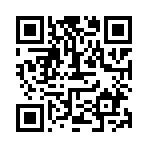 臺北市教師職業工會訂於111年10月29日〈星期六〉12時假成功高級中學綜合大樓一樓視聽中心舉行會員代表大會，歡迎各校會員代表踴躍參加，並請準時到達。為方便大會前置作業能順利進行，請各會長能填寫出席表單(https://forms.gle/drrdPFr3YNsdmRJ68)或傳真下列回條至台北市教師會，以利準備工作，謝謝您的合作及協助。敬祝    教安臺北市教師職業工會秘書處中華民國111年  月  日…………………………回………………………………條…………………………分會校名：＿＿＿＿＿＿＿＿    會員人數共計：_____________人□ 參加本次大會因事不克參加，將委託其他會員參加委託：▁▁▁▁▁▁▁學校  教師代表姓名：▁▁▁▁▁▁▁▁□不參加本次大會□公假  □病假  □其他___________分會會員代表簽章：▁▁▁▁▁▁▁▁  中華民國111年   月   日請務必將此回條於10月21日(星期五)下班前傳回，謝謝！  電話號碼：25960780  傳真號碼：25946067臺北市教師職業工會第六屆第二次會員大會提案單一、本提案單請於10月7日〈星期五〉下班前交本會，以便排入議程，逾期    不受理。二、提案應有三所(位)以上未受停權處分之服務處所之會員代表連署，否則不得排入議程。臨時動議應有出席代表五人以上附議方能成立，並需於提案討論結束前以書面提出。三、聯絡電話：25960780   傳真電話：25946067會員人數出席教師代表姓名辦公室電話及手機號碼用餐方式115~99人（可派一名代表）（O）（CP）□葷 □素 2100~199人（可派二名代表）1.（O）（CP）□葷 □素 2100~199人（可派二名代表）2.（O）（CP）□葷 □素 提案案由說明辦法提案人：　　　　　　　　　　　　　提案日期：服務學校：                          個人手機：連署人（學校分會名稱、姓名）1.學校名稱：                          會員代表簽名：                          2.學校名稱：                          會員代表簽名：                          3.學校名稱：                          會員代表簽名：                          提案人：　　　　　　　　　　　　　提案日期：服務學校：                          個人手機：連署人（學校分會名稱、姓名）1.學校名稱：                          會員代表簽名：                          2.學校名稱：                          會員代表簽名：                          3.學校名稱：                          會員代表簽名：                          